Release Form for Photos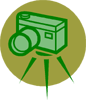 I, the undersigned, do hereby consent and agree that I have bought and paid for the enclosed professional photos from the photographer and have been given the right to use them in public.  I give ATAA the right to use them in publications and on the internet. If the enclosed is a personal photo, I give permission to the ATAA to use my photos in publications and on the internet.I represent that I am at least 18 years of age, have read and understand the foregoing statement, and am competent to execute this agreement.NameAddressPhoneSignatureDate